«Каждый ребёнок имеет право на образование и должен иметь возможность получать и поддерживать приемлемый уровень знаний»                                                          ( Декларация «О принципах, политике                                                            и практической деятельности в сфере образования                                                             лиц с особыми потребностями»).                                                                                                                                                    ПАМЯТКА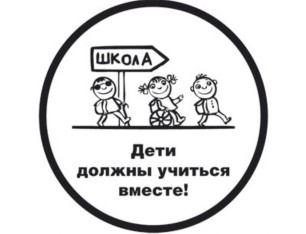                            Что такое инклюзивное образование?Инклюзивное образование в законе определяется как обеспечение равного доступа к образованию для всех обучающихся с учетом разнообразия особых образовательных потребностей и индивидуальных возможностей.Следовательно, образование обучающихся с ограниченными возможностями здоровья теперь может быть организовано не только в отдельных классах, группах или в отдельных организациях, осуществляющих образовательную деятельность, но и совместно с другими обучающимися  общеобразовательных организаций.                                        Создание условийДля осуществления предоставленных возможностей по организации инклюзивного образования в  организациях, осуществляющих образовательную деятельность, необходимо создать определенные условия.Закон прописывает, что создание необходимых условий для получения без дискриминации качественного образования лицами с ограниченными возможностями здоровья, для коррекции нарушений развития и социальной адаптации, оказания ранней коррекционной помощи на основе специальных педагогических подходов и наиболее подходящих для этих лиц языков, методов и способов общения и условия, в максимальной степени способствующие получению образования определенного уровня и определенной направленности, а также социальному развитию этих лиц, в том числе посредством организации инклюзивного образования лиц с ограниченными возможностями здоровья, обеспечивают федеральные государственные органы, органы государственной власти субъектов Российской Федерации и органы местного самоуправления.Таким образом, с вступлением в силу нового закона об образовании дети с ограниченными возможностями здоровья на деле получают равные образовательные возможности с остальными детьми, как это принято во всем цивилизованном мире.